УТВЕРЖДАЮПриказ директора колледжа от 25.05.2021 г. № 119/1РАБОЧАЯ ПРОГРАММа УЧЕБНОЙ ДИСЦИПЛИНЫОП.В 09 ОСНОВЫ МАТЕРИАЛОВЕДЕНИЯпрограмма подготовки квалифицированных рабочих, служащих, среднего профессионального образованияпо профессии 15.01.33 Токарь на станках с числовым программным управлением2021 Рабочая программа учебной дисциплины разработана на основе примерной программы учебной дисциплины, в соответствии с Концепцией вариативной составляющей основных профессиональных образовательных программ начального и среднего профессионального образования в Самарской области по профессии  15.01.33 Токарь на станках с числовым программным управлениемРазработчик: Бодрова Л.В. преподаватель ГАПОУ СКСПО.РАССМОТРЕНАна заседании ПЦКПротокол № __ от «___» __________ 2021  г.
Председатель ПЦК __________/Мишин А.А.СОДЕРЖАНИЕОБЩАЯ ХАРАКТЕРИСТИКА РАБОЧЕЙ ПРОГРАММЫ УЧЕБНОЙ ДИСЦИПЛИНЫ ОП. В.09 Основы материаловеденияОбласть применения программыРабочая программа учебной дисциплины разработана на основе примерной программы учебной дисциплины, в соответствии с Концепцией вариативной составляющей основных профессиональных образовательных программ начального и среднего профессионального образования в Самарской области по профессии  15.01.33 Токарь на станках с числовым программным управлением.1.2. Место дисциплины в структуре основной профессиональной образовательной программы: Основы материаловедения является общепрофессиональной дисциплиной, формирующей базовые знания, необходимые  для усвоения общепрофессиональных дисциплин и профессиональных модулей.1.3. Цель и планируемые результаты освоения дисциплины:В результате освоения дисциплины обучающийся должен уметь:У1-распознавать и классифицировать конструкционные и сырьевые материалы по внешнему виду, происхождению, свойствам;У2-определять виды конструкционных материалов;У3-выбирать материалы для конструкций по их назначению и условиям эксплуатации;У4-проводить  исследования и испытания материалов;У5-рассчитывать и назначать оптимальные режимы резания.знать:З1-закономерности процессов кристаллизации и структурообразования металлов и сплавов, основы их термообработки, способы защиты металлов от коррозии;З2-классификацию и способы получения композиционных материалов;З3-принципы выбора конструкционных материалов для применения в производстве;З4-строение свойств металлов, методы их исследования;З5-классификацию материалов, металлов и сплавов, их область применения;З6-методику расчета и назначение режимов резания для различных видов работ.Перечень общих компетенций элементы которых формируются в рамках дисциплиныПеречень профессиональных компетенций элементы которых формируются в рамках дисциплины.2. СТРУКТУРА И СОДЕРЖАНИЕ УЧЕБНОЙ ДИСЦИПЛИНЫ ОП. В.09 Основы материаловедения2.1. Объем учебной дисциплины и виды учебной работы2.2. Тематический план и содержание учебной дисциплины 3. УСЛОВИЯ РЕАЛИЗАЦИИ ПРОГРАММЫ УЧЕБНОЙ ДИСЦИПЛИНЫ.3.1. Материально – техническое обеспечение.Реализация программы дисциплины требует наличие учебного кабинета  «Материаловедение».Оборудование учебного кабинета:- рабочие места по количеству обучающихся; -образцы металлов;- образцы неметаллических материалов;Технические средства обучения:-лабораторно-практический кабинет на 12 рабочих мест;-комплект лабораторного оборудования; -комплект учебной и учебно-методической документации ;-комплект практических работ по разделам курса.-интерактивный комплекс;-персональный компьютер;-программное обеспечение (КОМПАС 3D, AutoCAD, тест-контроль) ;- учебные обучающие программы.Учебно-наглядные пособия:-комплект учебно-наглядных пособий «Материаловедение»;-плакаты;-измерительные приборы3.2. Информационное обеспечение обучения.Основные источники:Заплатин В.Н. (под ред.) Лабораторный практикум по материаловедению в машиностроении и металлообработке ОИЦ «Академия» 2014 Гриф Минобр.Моряков О.С. Материаловедение (по техническим специальностям) ОИЦ «Академия» 2014г. Гриф Минобр.Дополнительные источники:Боголюбов А.Н. Творение рук человеческих. - М.: Высш. шк., 2011. -378 с., ил.Ицкович Г.М. Методика преподавания сопротивления материалов в техникумах.- М.: Высш. шк., 2012 -246 с., ил.Крайнев А.Ф. Удивительная механика. - М.: Машиностроение, 2011. - 120 с., ил.Профессиональные периодические издания: Журнал «Технология машиностроения».Журнал «Информационные технологии»Интернет-ресурсы:http://www.modificator.ru/terms/material.htmlМатериаловедение : учебник [Электронный ресурс] / И.И. Колтунов, В.А. Кузнецов, А.А. Черепахин. — Москва :КноРус, 2018. — 237 с. — Режим доступа: https://www.book.ru/book/9227064. КОНТРОЛЬ И ОЦЕНКА РЕЗУЛЬТАТОВ ОСВОЕНИЯ ДИСЦИПЛИНЫОП. В.09 Основы материаловеденияКонтроль и оценка результатов освоения  дисциплины осуществляется преподавателем в процессе проведения теоретических, практических занятий, тестирования, а также выполнения обучающимся самостоятельных работ.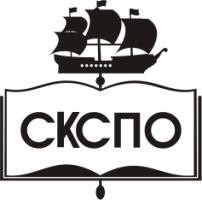 государственное автономное профессиональное образовательное учреждение Самарской области«Самарский колледж сервиса производственного оборудования имени Героя Российской ФедерацииЕ.В. Золотухина»ОБЩАЯ ХАРАКТЕРИСТИКА РАБОЧЕЙ ПРОГРАММЫ УЧЕБНОЙ ДИСЦИПЛИЫСТРУКТУРА И СОДЕРЖАНИЕ УЧЕБНОЙ ДИСЦИПЛИНЫУСЛОВИЯ РЕАЛИЗАЦИИ УЧЕБНОЙ ДИСЦИПЛИНЫКОНТРОЛЬ И ОЦЕНКА РЕЗУЛЬТАТОВ ОСВОЕНИЯ УЧЕБНОЙ ДИСЦИПЛИНЫКодНаименование общих компетенцийОК.01.Выбирать способы решения задач профессиональной деятельности, применительно к различным контекстамОК.02Осуществлять поиск, анализ и интерпретацию информации, необходимой для выполнения задач профессиональной деятельностиОК.03Планировать и реализовывать собственное профессиональное и личностное развитие.ОК.04Работать в коллективе и команде, эффективно взаимодействовать с коллегами, руководством, клиентами.ОК.05Осуществлять устную и письменную коммуникацию на государственном языке с учетом особенностей социального и культурного контекста.ОК.06Проявлять гражданско-патриотическую позицию, демонстрировать осознанное поведение на основе традиционных общечеловеческих ценностей.ОК.07Содействовать сохранению окружающей среды, ресурсосбережению, эффективно действовать в чрезвычайных ситуациях.ОК.08Использовать средства физической культуры для сохранения и укрепления здоровья в процессе профессиональной деятельности и поддержания необходимого уровня физической подготовленности.ОК.09Использовать информационные технологии в профессиональной деятельностиОК.10Пользоваться профессиональной документацией на государственном и иностранном языках.ОК.11Планировать предпринимательскую деятельность в профессиональной сфереКодНаименование видов деятельности и профессиональных компетенцийВД 1Изготовление изделий на токарных станках по стадиям технологического процесса в соответствии с требованиями охраны труда и экологической безопасностиПК 1.1.Осуществлять подготовку и обслуживание рабочего места для работыВД 2Изготовление изделий на токарно-карусельных станках по стадиям технологического процесса в соответствии с требованиями охраны труда и экологической безопасности ПК 2.1.Осуществлять подготовку и обслуживание рабочего места для работы на токарно-карусельных станках ВД 3Изготовление изделий на токарно-расточных станках  по стадиям технологического процесса в соответствии с требованиями охраны труда и экологической безопасностиПК 3.1Осуществлять подготовку и обслуживание рабочего места для работы на токарно-расточных станкахВД 4Изготовление изделий на токарно-револьверных станках  по стадиям технологического процесса в соответствии с требованиями охраны труда и экологической безопасностиПК 4.1Осуществлять подготовку и обслуживание рабочего места для работы на токарно-револьверных станках.ВД 5Изготовление различных изделий на токарных станках с числовым программным управлением по стадиям технологического процесса в соответствии с требованиями охраны труда и экологической безопасностиПК 5.1Осуществлять подготовку и обслуживание рабочего места для работы на токарных станках с числовым программным управлением.Вид учебной работыОбъем часовОбъем учебной дисциплины60Самостоятельная работа4Суммарная учебная нагрузка во взаимодействии с преподавателем46в том числе:в том числе:теоретическое обучение26практические занятия 20Экзамен 2Наименование разделов и темСодержание учебного материала, лабораторные работы и практические занятия, самостоятельная работа обучающихся, курсовая работ (проект) Содержание учебного материала, лабораторные работы и практические занятия, самостоятельная работа обучающихся, курсовая работ (проект) Объем часовКоды компетенций, формированию которых способствует элемент программы12234ВведениеЦели и задачи дисциплины. Новейшие достижения и перспективы в области материаловедения. Роль металлов, их сплавов и неметаллических материалов в области материаловедения.Цели и задачи дисциплины. Новейшие достижения и перспективы в области материаловедения. Роль металлов, их сплавов и неметаллических материалов в области материаловедения.1ОК.01-ОК.11, ПК 1.1, ПК 2.1, ПК 3.1, ПК 4.1,  ПК 5.1Тема 1.Кристаллическое строение металлов, виды кристаллических решетокСодержание учебного материалаСодержание учебного материала1Тема 1.Кристаллическое строение металлов, виды кристаллических решеток1.Строение кристаллических и аморфных веществ. Виды кристаллических решеток. Строение металлического слитка.1Тема 2Свойства металлов и сплавов.Содержание учебного материалаСодержание учебного материала1Тема 2Свойства металлов и сплавов.1.Физические, механические, эксплуатационные свойства. 1Тема 2Свойства металлов и сплавов.Практические занятияПрактические занятия2Тема 2Свойства металлов и сплавов.1.Выполнение  исследования прочностных свойств металлов при помощи разрывной машины".2Тема 3.Методы исследования и испытания материаловСодержание учебного материалаСодержание учебного материала1Тема 3.Методы исследования и испытания материалов1.Основные виды структурных исследований. Определение твердости различными методами: Бринеллю, Роквеллу, Виккерсу. Определение прочности. Методика расчета и назначение режимов резания для различных видов работ.1Тема 3.Методы исследования и испытания материаловПрактические занятияПрактические занятия2Тема 3.Методы исследования и испытания материалов1.Выполнение расчета твердости различными методами: Бринеллю, Роквеллу, Виккерсу.2Тема 3.Методы исследования и испытания материалов2.Выполнение расчета и назначение оптимальных режимов резанияТема 4. Чугуны.Содержание учебного материалаСодержание учебного материала1Тема 4. Чугуны.1.Общая характеристика. Разновидности чугунов: серый, ковкий, высокопрочный, белый, легированный, антифрикционный, отбеленный. Свойства, маркировка. Структура чугунов. Область применения в производстве.1Тема 4. Чугуны.Практические занятияПрактические занятияТема 4. Чугуны.1.Выбор чугунов для конструкций по их назначению и условиям эксплуатации. 2Тема 4. Чугуны.2.Распознавание и классифицирование чугуна по внешнему виду, происхождению, свойствам.2Тема 5. Стали углеродистые.Содержание учебного материалаСодержание учебного материала1Тема 5. Стали углеродистые.1.Общая характеристика. Классификация и маркировка углеродистых сталей. Влияние углерода и примесей на свойства стали. Область применения в производстве.1Тема 5. Стали углеродистые.Практические занятияПрактические занятия2Тема 5. Стали углеродистые.1.Выбор углеродистой стали для конструкций по их назначению и условиям эксплуатации. 2Тема 6. Легированные стали.Содержание учебного материалаСодержание учебного материала1Тема 6. Легированные стали.1.Общая характеристика. Классификация и маркировка легированных сталей. Влияние легирующих элементов на свойства стали. Область применения в производстве.1Тема 7. Конструкционные и инструментальныесталиСодержание учебного материалаСодержание учебного материала12Тема 7. Конструкционные и инструментальныестали1.Характеристика конструкционных и инструментальные сталей. Классификация и маркировка. Требования, предъявляемые к конструкционным и инструментальнымсталям. Область применения в производстве.12Тема 7. Конструкционные и инструментальныесталиПрактические занятияПрактические занятияТема 7. Конструкционные и инструментальныестали1.Выбор конструкционной и инструментальной стали для конструкций по их назначению и условиям эксплуатации.2Тема 7. Конструкционные и инструментальныестали2.Распознавание видов конструкционных и инструментальных сталей и особенностей их обработки.2Тема 8. Цветные металлы и их сплавы.Содержание учебного материалаСодержание учебного материала1Тема 8. Цветные металлы и их сплавы.1.Классификация, маркировка, область применения различных сплавов. Область применения в производстве.1Тема 8. Цветные металлы и их сплавы.Практические занятияПрактические занятия2Тема 8. Цветные металлы и их сплавы.1.Определение структуры и свойства сплавов на основе меди и алюминия.2Тема 9. Коррозия металлов и методы защиты от неё.Содержание учебного материалаСодержание учебного материала1Тема 9. Коррозия металлов и методы защиты от неё.1.Понятие коррозии. Способы защиты. Коррозионно-стойкие материалы.1Тема 10. Композитные и порошковые материалы.Содержание учебного материалаСодержание учебного материала1Тема 10. Композитные и порошковые материалы.1.Виды композитов и порошковых материалов. Применение, особенность обработки.1Тема 11. Новые способы литейного производства.Содержание учебного материалаСодержание учебного материала1Тема 11. Новые способы литейного производства.1.Производство материалов в электропечах.1Тема 12.  Горячая и холодная обработка металлов давлениемСодержание учебного материалаСодержание учебного материала1Тема 12.  Горячая и холодная обработка металлов давлением1.Процесс горячей и холодной обработки материалов давлением, виды обрабатываемых материалов.1Тема 13. Термическая обработка.Содержание учебного материалаСодержание учебного материала12Тема 13. Термическая обработка.1.Основы теории термической обработки. Виды и назначения термической обработки. Свойства материалов после термической обработки. Термическая обработка деталей машин и проката.12Тема 14. Поверхностная закалка.1.Поверхностная закалка стальных изделий, чугунных изделий. Закалка при глубоком нагреве. Напряжения и деформации. Отпуск поверхностно закаленных изделий.2Самостоятельная работа обучающихсяСамостоятельная работа обучающихсяСтруктуры кристаллизации. Точечные, линейные, поверхностные дефекты. Расшифровка марок сплавов. Антифрикционные сплавы4Итоговая аттестация (экзамен )Итоговая аттестация (экзамен )Итоговая аттестация (экзамен )2Всего:Всего:Всего:60Результаты обучения(освоенные умения, усвоенные знания)Формы и методы контроля и 
оценки результатов обученияВ результате освоения учебной дисциплины обучающийся должен уметь:Текущий контроль умений осуществляется в ходе выполнения практических работ,  выполнения индивидуальных контрольных заданий, решения профессиональных задач, выполнения внеаудиторной самостоятельной работы.У1 распознавать и классифицировать конструкционные и сырьевые материалы по внешнему виду, происхождению, свойствам;У2 определять виды конструкционных материалов;У3 выбирать материалы для конструкций по их назначению и условиям эксплуатации;У4 проводить исследования и испытания материалов;У5 рассчитывать и назначать оптимальные режимы резания.Оценка выполнения практических работ по ИТК и ее оформление, презентаций, докладов и рефератов в ходе выполнения внеаудиторной самостоятельной работы. В результате освоения учебной дисциплины обучающийся должен знать:Текущий контроль знаний осуществляется в процессе изучения теоретической части в форме устных опросов, тестирования, защиты рефератов.З1 закономерности процессов кристаллизации и структурообразования металлов и сплавов, основы их термообработки, способы защиты металлов от коррозии;З2 классификацию и способы получения композиционных материалов;З3 принципы выбора конструкционных материалов для применения в производстве;З4 строение, свойств металлов, методы их исследования;З5 классификацию материалов, металлов и сплавов, их область применения;З6 методику расчета и назначение режимов резания для различных видов работ.ОпросТестированиеНаблюдениеКонтрольная работа.